Czermin, dnia 12 grudnia 2013r.NOTATKA Z WYBORU NAJKORZYSTNIEJSZEJ OFERTY  CENOWEJ NA USŁUGĘ  WYKONANIA KOSZULEK PROMOCYJNYCH NA KRÓTKI RĘKAW W ILOŚCI 100 SZT. WRAZ Z DOSTAWĄ W RAMACH REALIZACJI OSI 4 LEADER PROGRAMU ROZWOJU OBSZARÓW WIEJSKICH NA LATA 2007 – 2013, DZIAŁANIE 431 „FUNKCJONOWANIE LOKALNEJ GRUPY DZIAŁANIA, NABYWANIE UMIEJĘTNOŚCI I AKTYWIZACJA”.W odpowiedzi na zapytanie ofertowe 34/2013 z dnia 04 grudnia 2013r. dotyczące złożenia oferty na usługę  wykonania koszulek promocyjnych na krotki rękaw  w ilości 100 szt. wraz z dostawą w ramach realizacji osi 4 Leader Programu Rozwoju Obszarów Wiejskich na lata 2007 – 2013, działanie 431 „Funkcjonowanie lokalnej grupy działania, nabywanie umiejętności  i aktywizacja” wpłynęło 9 ofert.Wybrano ofertę nr 5  firmy  Agrelo- Tomasz  Wilisowski, ul. Floriańska 32/3,            38-200 Jasło.Cena oferty  jest najniższą spośród złożonych ofert oraz  mieści się w limicie dostępnych środków przeznaczonych w budżecie na realizację zadania. Zadanie będące przedmiotem zapytana ofertowego nr 34/2013 z dnia 04 grudnia 2013r zostanie zrealizowane w przypadku przyznania Stowarzyszeniu „Wspólnie dla Przyszłości” środków  z UE w ramach PROW 2007-2013 Oś IV LEADER.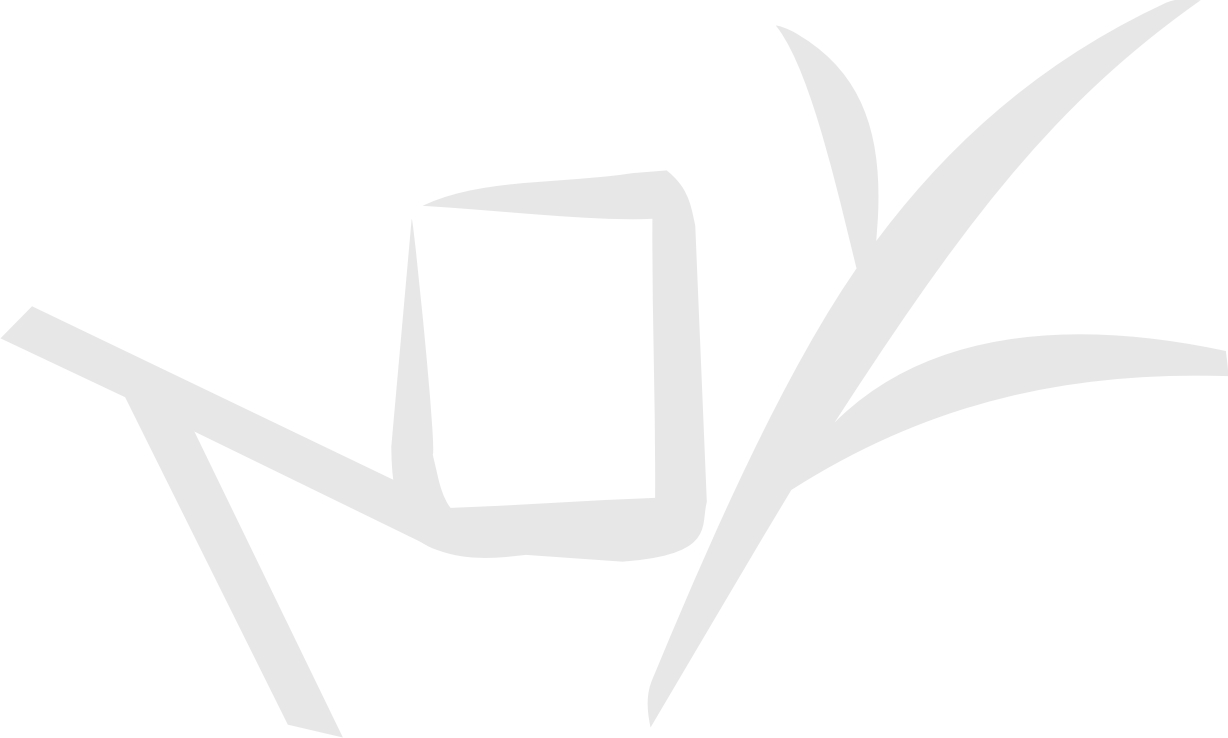 